ГУБЕРНАТОР ЛЕНИНГРАДСКОЙ ОБЛАСТИПОСТАНОВЛЕНИЕот 9 октября 2015 г. N 64-пгОБ ОБРАЗОВАНИИ КОМИССИИ ПО КООРДИНАЦИИ РАБОТЫПО ПРОТИВОДЕЙСТВИЮ КОРРУПЦИИ В ЛЕНИНГРАДСКОЙ ОБЛАСТИВ соответствии с Указом Президента Российской Федерации от 15 июля 2015 года N 364 "О мерах по совершенствованию организации деятельности в области противодействия коррупции" постановляю:1. Образовать комиссию по координации работы по противодействию коррупции в Ленинградской области.2. Утвердить Положение о комиссии по координации работы по противодействию коррупции в Ленинградской области и состав комиссии согласно приложениям 1 и 2.3. Признать утратившими силу:постановление Губернатора Ленинградской области от 30 сентября 2008 года N 196-пг "Об образовании комиссии по противодействию коррупции в Ленинградской области";постановление Губернатора Ленинградской области от 25 декабря 2010 года N 119-пг "О внесении изменений в постановление Губернатора Ленинградской области от 30 сентября 2008 года N 196-пг "Об образовании комиссии по предупреждению и противодействию коррупции в Ленинградской области";постановление Губернатора Ленинградской области от 14 ноября 2011 года N 109-пг "О внесении изменений в постановление Губернатора Ленинградской области от 30 сентября 2008 года N 196-пг "Об образовании комиссии по предупреждению и противодействию коррупции в Ленинградской области";постановление Губернатора Ленинградской области от 9 октября 2012 года N 110-пг "О внесении изменения в постановление Губернатора Ленинградской области от 30 сентября 2008 года N 196-пг "Об образовании комиссии по предупреждению и противодействию коррупции в Ленинградской области";постановление Губернатора Ленинградской области от 11 февраля 2013 года N 11-пг "О внесении изменений в постановление Губернатора Ленинградской области от 30 сентября 2008 года N 196-пг "Об образовании комиссии по предупреждению и противодействию коррупции в Ленинградской области";постановление Губернатора Ленинградской области от 17 мая 2013 года N 42-пг "О внесении изменений в постановление Губернатора Ленинградской области от 30 сентября 2008 года N 196-пг "Об образовании комиссии по предупреждению и противодействию коррупции в Ленинградской области";постановление Губернатора Ленинградской области от 30 сентября 2013 года N 95-пг "О внесении изменений в постановление Губернатора Ленинградской области от 30 сентября 2008 года N 196-пг "Об образовании комиссии по предупреждению и противодействию коррупции в Ленинградской области";постановление Губернатора Ленинградской области от 17 февраля 2014 года N 6-пг "О внесении изменения в постановление Губернатора Ленинградской области от 30 сентября 2008 года N 196-пг "Об образовании комиссии по противодействию коррупции в Ленинградской области";постановление Губернатора Ленинградской области от 19 мая 2014 года N 33-пг "О внесении изменений в постановление Губернатора Ленинградской области от 30 сентября 2008 года N 196-пг "Об образовании комиссии по противодействию коррупции в Ленинградской области";постановление Губернатора Ленинградской области от 6 апреля 2015 года N 20-пг "О внесении изменений в постановление Губернатора Ленинградской области от 30 сентября 2008 года N 196-пг "Об образовании комиссии по противодействию коррупции в Ленинградской области";постановление Губернатора Ленинградской области от 3 августа 2015 года N 45-пг "О внесении изменений в постановление Губернатора Ленинградской области от 30 сентября 2008 года N 196-пг "Об образовании комиссии по противодействию коррупции в Ленинградской области".4. Контроль за исполнением настоящего постановления оставляю за собой.ГубернаторЛенинградской областиА.ДрозденкоУТВЕРЖДЕНОпостановлением ГубернатораЛенинградской областиот 09.10.2015 N 64-пг(приложение 1)ПОЛОЖЕНИЕО КОМИССИИ ПО КООРДИНАЦИИ РАБОТЫ ПО ПРОТИВОДЕЙСТВИЮКОРРУПЦИИ В ЛЕНИНГРАДСКОЙ ОБЛАСТИ1. Общие положения1.1. Комиссия по координации работы по противодействию коррупции в Ленинградской области (далее - комиссия) является постоянно действующим координационным органом при Губернаторе Ленинградской области.1.2. Комиссия в своей деятельности руководствуется Конституцией Российской Федерации, федеральными конституционными законами, федеральными законами, указами и распоряжениями Президента Российской Федерации, постановлениями и распоряжениями Правительства Российской Федерации, иными нормативными правовыми актами Российской Федерации, правовыми актами Ленинградской области, а также настоящим Положением.1.3. Комиссия осуществляет свою деятельность во взаимодействии с Управлением Президента Российской Федерации по вопросам государственной службы, кадров и противодействия коррупции.(в ред. Постановления Губернатора Ленинградской области от 10.08.2023 N 60-пг)1.4. Комиссия выполняет функции, возложенные на комиссию по соблюдению требований к служебному (должностному) поведению и урегулированию конфликта интересов в отношении лиц, замещающих государственные должности Ленинградской области, для которых федеральными законами не предусмотрено иное, и рассматривает соответствующие вопросы в порядке, определенном постановлением Губернатора Ленинградской области.2. Основные задачи комиссииОсновными задачами комиссии являются:а) обеспечение исполнения решений Совета при Президенте Российской Федерации по противодействию коррупции и его президиума;б) подготовка предложений о реализации государственной политики в области противодействия коррупции Губернатору Ленинградской области;в) обеспечение координации деятельности Правительства Ленинградской области, иных органов исполнительной власти Ленинградской области и органов местного самоуправления по реализации государственной политики в области противодействия коррупции;г) обеспечение согласованных действий органов исполнительной власти Ленинградской области и органов местного самоуправления, а также их взаимодействия с территориальными органами федеральных государственных органов при реализации мер по противодействию коррупции в Ленинградской области;д) обеспечение взаимодействия органов исполнительной власти Ленинградской области и органов местного самоуправления с гражданами, институтами гражданского общества, средствами массовой информации, научными организациями по вопросам противодействия коррупции в Ленинградской области;е) информирование общественности о проводимой органами исполнительной власти Ленинградской области и органами местного самоуправления работе по противодействию коррупции.3. Полномочия комиссииКомиссия в целях выполнения возложенных на нее задач осуществляет следующие полномочия:а) подготавливает предложения по совершенствованию законодательства Российской Федерации и законодательства Ленинградской области о противодействии коррупции Губернатору Ленинградской области;б) разрабатывает меры по противодействию коррупции, а также по устранению причин и условий, порождающих коррупцию;в) разрабатывает рекомендации по организации антикоррупционного просвещения граждан в целях формирования нетерпимого отношения к коррупции и антикоррупционных стандартов поведения;г) организует:подготовку проектов нормативных правовых актов Ленинградской области по вопросам противодействия коррупции;разработку региональной антикоррупционной программы и разработку планов мероприятий по противодействию коррупции органов исполнительной власти Ленинградской области, а также контроль за их реализацией, в том числе путем мониторинга эффективности реализации мер по противодействию коррупции, предусмотренных указанными программой и планами;д) рассматривает вопросы, касающиеся соблюдения лицами, замещающими государственные должности Ленинградской области, для которых федеральными законами не предусмотрено иное, запретов, ограничений и требований, установленных в целях противодействия коррупции;е) принимает меры по выявлению (в том числе на основании обращений граждан, сведений, распространяемых средствами массовой информации, протестов, представлений, предписаний федеральных государственных органов) причин и условий, порождающих коррупцию, создающих административные барьеры;ж) оказывает содействие развитию общественного контроля за реализацией региональной антикоррупционной программы, планов мероприятий по противодействию коррупции органов исполнительной власти Ленинградской области;з) осуществляет подготовку ежегодного доклада о деятельности в области противодействия коррупции, обеспечивает его размещение на официальном сайте Администрации Ленинградской области в информационно-телекоммуникационной сети "Интернет", опубликование в средствах массовой информации и направление в федеральные государственные органы (по их запросам).4. Порядок формирования комиссии4.1. Положение о комиссии и персональный состав комиссии утверждаются Губернатором Ленинградской области.4.2. Комиссия формируется в составе председателя комиссии, двух заместителей председателя комиссии, членов комиссии и секретаря комиссии.4.3. Председателем комиссии является Губернатор Ленинградской области или лицо, временно исполняющее его обязанности.4.4. В состав комиссии могут входить руководители органов исполнительной власти Ленинградской области, органов местного самоуправления, представители аппарата полномочного представителя Президента Российской Федерации в Северо-Западном федеральном округе, руководители территориальных органов федеральных государственных органов, руководитель Общественной палаты Ленинградской области, представители научных и образовательных организаций, а также представители общественных организаций, уставными задачами которых является участие в противодействии коррупции.4.5. Передача полномочий члена комиссии другому лицу не допускается.4.6. Участие в работе комиссии осуществляется на общественных началах.4.7. На заседания комиссии могут быть приглашены представители федеральных государственных органов, государственных органов Ленинградской области, органов местного самоуправления, организаций и средств массовой информации.4.8. По решению председателя комиссии для анализа, изучения и подготовки экспертного заключения по рассматриваемым комиссией вопросам к работе комиссии могут привлекаться эксперты на временной или постоянной основе.5. Организация деятельности комиссии5.1. Комиссия осуществляет деятельность на плановой основе и в соответствии с регламентом, который утверждается комиссией.5.2. Заседания комиссии ведет председатель комиссии или по его поручению заместитель председателя комиссии.5.3. Председатель комиссии:осуществляет общее руководство деятельностью комиссии;утверждает план работы комиссии (ежегодный план);утверждает повестку дня очередного заседания комиссии;дает поручения в рамках своих полномочий членам комиссии;представляет комиссию в отношениях с федеральными государственными органами, государственными органами Ленинградской области, организациями и гражданами по вопросам, относящимся к компетенции комиссии.5.4. Заседания комиссии проводятся, как правило, один раз в квартал. В случае необходимости по инициативе председателя комиссии, заместителя председателя комиссии, а также члена комиссии (по согласованию с председателем комиссии или его заместителем и по представлению секретаря комиссии) могут проводиться внеочередные заседания комиссии.5.5. Заседания комиссии проводятся открыто (разрешается присутствие лиц, не являющихся членами комиссии). В целях обеспечения конфиденциальности при рассмотрении соответствующих вопросов председателем комиссии или в его отсутствие заместителем председателя комиссии может быть принято решение о проведении закрытого заседания комиссии (присутствуют только члены комиссии и приглашенные на заседание комиссии лица).5.6. Решения комиссии оформляются протоколом.5.7. Для реализации решений комиссии могут быть изданы нормативные правовые акты или распорядительные акты Губернатора Ленинградской области или Правительства Ленинградской области, а также даны поручения Губернатора Ленинградской области или Правительства Ленинградской области.5.8. По решению комиссии из числа членов комиссии или уполномоченных ими представителей, а также из числа представителей органов исполнительной власти Ленинградской области, органов местного самоуправления, представителей общественных организаций и экспертов могут создаваться рабочие группы по отдельным вопросам деятельности комиссии.5.9. Секретарь комиссии:обеспечивает подготовку проекта плана работы комиссии (ежегодного плана), формирует повестку дня заседания комиссии, координирует работу по подготовке необходимых материалов к заседанию, проектов соответствующих решений, ведет протокол заседания комиссии;информирует членов комиссии, приглашенных на заседание комиссии лиц, экспертов, иных лиц о месте, времени проведения и повестке дня заседания комиссии, обеспечивает их необходимыми материалами по рассматриваемым вопросам;оформляет протоколы заседаний комиссии;организует выполнение поручений председателя комиссии, данных по результатам заседаний комиссии.5.10. Обеспечение деятельности комиссии, подготовку материалов к заседаниям комиссии и контроль за исполнением принятых комиссией решений осуществляет орган Ленинградской области по профилактике коррупционных и иных правонарушений.5.11. По решению председателя комиссии информация о решениях комиссии полностью или в какой-либо части может передаваться средствам массовой информации для опубликования.УТВЕРЖДЕНпостановлением ГубернатораЛенинградской областиот 09.10.2015 N 64-пг(приложение 2)СОСТАВКОМИССИИ ПО КООРДИНАЦИИ РАБОТЫ ПО ПРОТИВОДЕЙСТВИЮ КОРРУПЦИИВ ЛЕНИНГРАДСКОЙ ОБЛАСТИ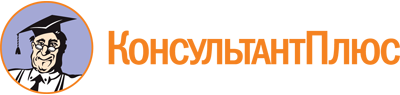 Постановление Губернатора Ленинградской области от 09.10.2015 N 64-пг
(ред. от 13.11.2023)
"Об образовании комиссии по координации работы по противодействию коррупции в Ленинградской области"Документ предоставлен КонсультантПлюс

www.consultant.ru

Дата сохранения: 26.11.2023
 Список изменяющих документов(в ред. Постановлений Губернатора Ленинградской областиот 21.12.2015 N 85-пг, от 28.03.2016 N 26-пг, от 07.10.2016 N 78-пг,от 30.11.2016 N 94-пг, от 26.01.2017 N 4-пг, от 20.06.2017 N 41-пг,от 29.12.2017 N 87-пг, от 10.09.2018 N 54-пг, от 15.02.2019 N 9-пг,от 07.05.2019 N 27-пг, от 30.10.2019 N 77-пг, от 19.12.2019 N 90-пг,от 02.03.2020 N 17-пг, от 08.06.2020 N 47-пг, от 16.10.2020 N 88-пг,от 24.11.2020 N 100-пг, от 07.12.2020 N 105-пг, от 14.01.2021 N 1-пг,от 09.06.2021 N 44-пг, от 26.07.2021 N 65-пг, от 27.10.2021 N 102-пг,от 22.12.2022 N 108-пг, от 24.05.2023 N 29-пг, от 10.08.2023 N 60-пг,от 13.11.2023 N 84-пг)Список изменяющих документов(в ред. Постановления Губернатора Ленинградской областиот 10.08.2023 N 60-пг)Список изменяющих документов(в ред. Постановлений Губернатора Ленинградской областиот 21.12.2015 N 85-пг, от 28.03.2016 N 26-пг, от 07.10.2016 N 78-пг,от 30.11.2016 N 94-пг, от 26.01.2017 N 4-пг, от 20.06.2017 N 41-пг,от 29.12.2017 N 87-пг, от 10.09.2018 N 54-пг, от 15.02.2019 N 9-пг,от 07.05.2019 N 27-пг, от 30.10.2019 N 77-пг, от 19.12.2019 N 90-пг,от 02.03.2020 N 17-пг, от 08.06.2020 N 47-пг, от 16.10.2020 N 88-пг,от 24.11.2020 N 100-пг, от 07.12.2020 N 105-пг, от 14.01.2021 N 1-пг,от 09.06.2021 N 44-пг, от 26.07.2021 N 65-пг, от 27.10.2021 N 102-пг,от 22.12.2022 N 108-пг, от 24.05.2023 N 29-пг, от 13.11.2023 N 84-пг)Председатель комиссииПредседатель комиссииПредседатель комиссииДрозденкоАлександр Юрьевич-Губернатор Ленинградской областиЗаместители председателя комиссии:Заместители председателя комиссии:Заместители председателя комиссии:ПетровИгорь Викторович-первый вице-губернатор Ленинградской области - руководитель Администрации Губернатора и Правительства Ленинградской областиИльинМихаил Викторович-вице-губернатор Ленинградской области - председатель комитета правопорядка и безопасностиЧлены комиссии:Члены комиссии:Члены комиссии:КрасненкоЛариса Николаевна-председатель комитета правового обеспечения Ленинградской областиПетровОлег Александрович-председатель постоянной комиссии по законности и правопорядку Законодательного собрания Ленинградской области (по согласованию)РодионовАлександр Борисович-начальник Управления Федеральной службы безопасности Российской Федерации по городу Санкт-Петербургу и Ленинградской области (по согласованию)ЛяховаМарина Александровна-председатель Контрольно-счетной палаты Ленинградской области (по согласованию)АносоваАнастасия Михайловна-начальник управления профилактики коррупционных и иных правонарушений Администрации Губернатора и Правительства Ленинградской областиПлугинРоман Юрьевич-начальник Главного управления Министерства внутренних дел Российской Федерации по г. Санкт-Петербургу и Ленинградской областиБуракЛира Викторовна-председатель комитета по местному самоуправлению, межнациональным и межконфессиональным отношениям Ленинградской областиСазинСергей Тихонович-руководитель следственного управления Следственного комитета Российской Федерации по Ленинградской областиСалтыковЭдуард Владиславович-председатель контрольного комитета Губернатора Ленинградской областиШуплецоваКристина Валерьевна-исполнительный директор государственного казенного учреждения Ленинградской области "Государственный экспертный институт регионального законодательства"ШатскийГерман Юрьевич-руководитель Межрегионального управления Федеральной службы по финансовому мониторингу по Северо-Западному федеральному округу (по согласованию)ГабитовАлександр Фирович-председатель Общественной палаты Ленинградской области, президент Регионального объединения работодателей "Союз промышленников и предпринимателей Ленинградской области" (по согласованию)Секретарь комиссииСекретарь комиссииСекретарь комиссииЛавровИван Александрович-начальник отдела по противодействию коррупции в Ленинградской области управления профилактики коррупционных и иных правонарушений Администрации Губернатора и Правительства Ленинградской области